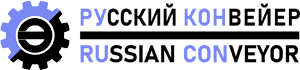 ООО Научно-техническая компания «ЭПРОН-Центр»129329, РОССИЯ, МОСКВА Г., МУНИЦИПАЛЬНЫЙ ОКРУГ СВИБЛОВО ВН.ТЕР.Г., КОЛЬСКАЯ УЛ., Д. 1, СТР. 2, ПОМЕЩ. II, КОМ. 10+7 (495) 796-15-14 zakaz@ru-con.ruФ.И.О. контактого лицаНаименование компанииКОЛ-ВО1НАИМЕНОВАНИЕМОДЕЛЬ (Ленточный/Роликовый/Скребковый/Цепной/
Желобчатый/Пластинчатый/
Паллетный/Нестандарт)КОНФИГУРАЦИЯ КОНФИГУРАЦИЯ Горизонтальный / Наклонный / L,Z,Г-образныйХарактеристики транспортируемого грузаХарактеристики транспортируемого грузаНаименованиеГабариты min, ДхШхВ, мм.Габариты max, ДхШхВ, мм.Масса штучных груза min, кг.Масса штучных груза max, кг.Условия эксплуатацииУсловия эксплуатацииУсловия эксплуатации (В помещении, Холодное помещение, Под навесом, Другое)Влажность (Пониженная, Нормальная, Повышенная)Пыльность (Пониженная, Нормальная, Повышенная)Основные технические параметрыОсновные технические параметрыДлина перемещения по осям валов или габараты (УКАЗАТЬ), мм.Ширина грузонесущего органа, мм.Нагрузка на 1 пог. м    кг./сек.Угол наклона става,  град.Производительность,  т./ч.Высота  Загрузки  ,  мм.Высота  Выгрузки ,  мм.Диаметр ведущего вала, мм.Димаетр холостого вала, мм.Передвижной / Стационарный / Без опор.Борта ограждения, h=50, 100, 150, 200 ммВысота поперечного профиля, мм.Шаг поперечного профиля, мм.Высота гофроборта, мм.Шаг роликов, мм. (кр 55 мм)Диаметр роликов, мм. (48;50;51;76;89;108)Шаг поддерживающих роликов, мм.Шаг поддерживающих роликов, мм.Электроавтоматика (выбрать вариант)Электроавтоматика (выбрать вариант)Напряжение, (В 220/380)Скорость min,  м./мин.Скорость max,  м./мин.Пуск/СтопПуск/Стоп/Регулировка скоростиПуск/Стоп/Реверс/Регулировка скорости/Автоматическая система управления (формируется отдельно)Заземление (Да, Нет)ИсполнениеИсполнениеВАЛЫ (НЖ/Ст.35/Оц.)ОСТОВ (НЖ/Ст.35/Оц.)НАСТИЛ (НЖ/Ст.35/Оц.)РОЛИКИ (ПВХ/НЖ/Ст.35/Оц.)ОСЬ  РОЛИКА (НЖ/Ст.35/Оц.)БОРТ (НЖ/Ст.35/Оц.)ОПОРЫ (НЖ/Ст.35/Оц.)ЦВЕТ ИЗДЕЛИЯ (Номер по RAL/остов/ноги/борт)ФОРМА ОТГРУЗКА (В сборе; Крупно-узловая сборка; Разобран)УслугиУслугиДоставка  (самовывоз, до терминала ТК, до адреса)Монтаж (Да, Нет)Шеф монтаж (Да, Нет)Замеры (Да, Нет)Дополнительные параметрыДополнительные параметры